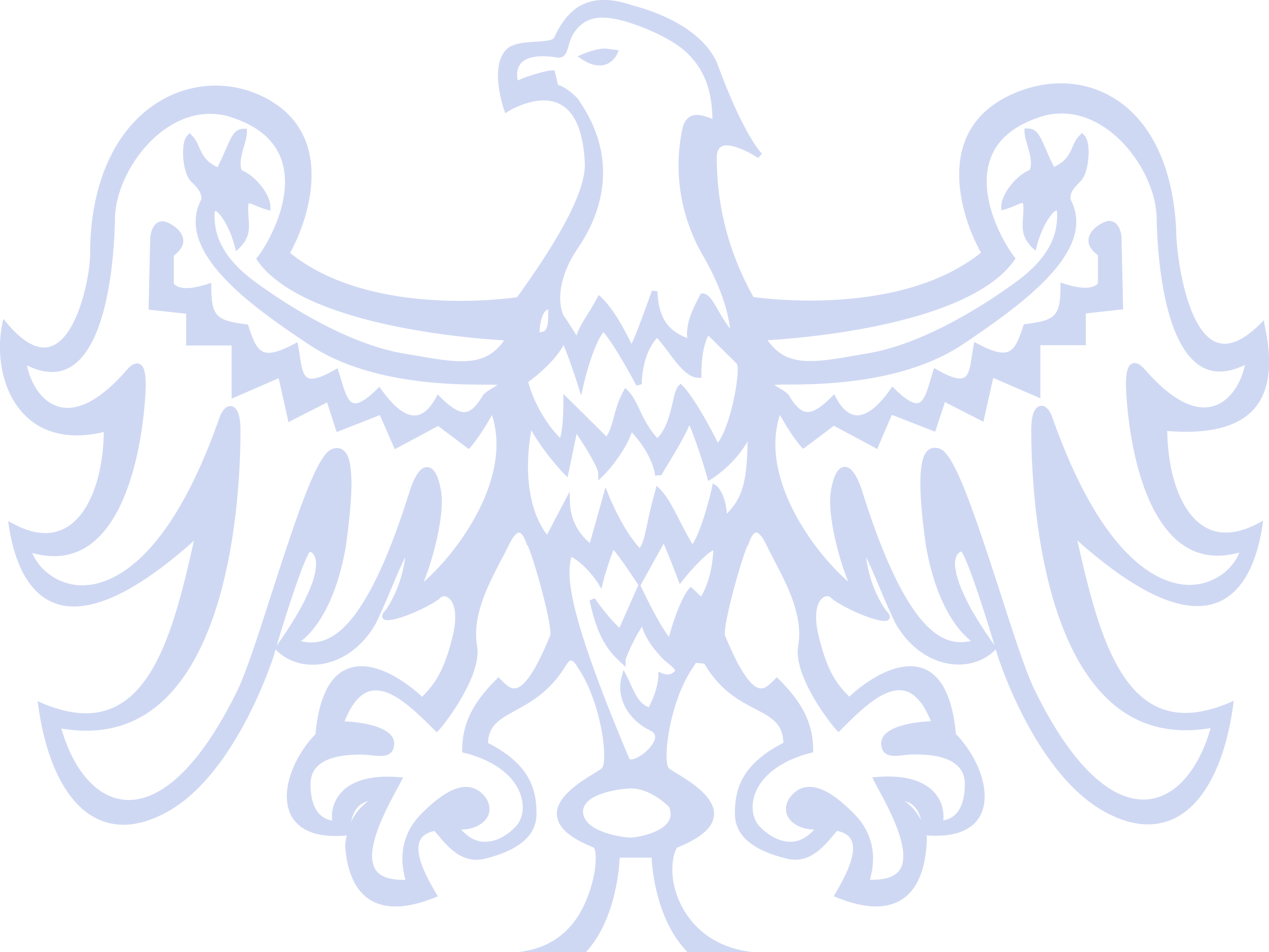 WYKAZ ZAJĘĆ OGÓLNOUNIWERSYTECKICHSZKOŁA NAUK HUMANISTYCZNYCH UAMSEMESTR ZIMOWY 2022/23Stopień I – II KIERUNEK STUDIÓW/KOORDYNATOR USOSSTOPIEŃROKNAZWA PRZEDMIOTURODZAJ ZAJĘĆLICZBA GODZINFORMA ZALICZENIAECTSWYKŁADOWCADZIEŃGODZ.BUDYNEK/SALAKulturoznawstwoKoordynator USOS:Piotr Kędziorapiked@amu.edu.plSyllabusy | Instytut Kulturoznawstwa (amu.edu.plI2-3Wędrówki kulturowe i historyczne po Zakopanem i TatrachKon.30Esej3Cezary KościelniakPN15.00-16.30Kampus Ogrody, sala 11/12, budynek ABHistoriaKoordynator USOS:mgr Wojciech Nowackihistwn@amu.edu.plhttps://historia.amu.edu.pl/dla-studenta/programy-studiow/sylabusyI1-3Z DZIEJÓW POLSKIEJ REALPOLITIKwykład30Zaliczenie z oceną3Waldemar ŁazugaCzw10.45-12.30Kampus Morasko Collegium HistoricumSala 1.44HistoriaKoordynator USOS:mgr Wojciech Nowackihistwn@amu.edu.plhttps://historia.amu.edu.pl/dla-studenta/programy-studiow/sylabusyI1-3SZTUKA UMIERANIA. ŚMIERĆ W ŚWIECIE STAROŻYTNYMWykład30Zaliczenie z oceną3ANASTAZJA BAUKOVAWt10.45-12.15Kampus Morasko Collegium HistoricumSala  3.129HistoriaKoordynator USOS:mgr Wojciech Nowackihistwn@amu.edu.plhttps://historia.amu.edu.pl/dla-studenta/programy-studiow/sylabusyI1-3WSCHODNIA UKRAINA PRZEZ WIEKI. PRZYNALEŻNOŚĆ PAŃSTWOWA – LUDNOŚĆ – GOSPODARKA – KULTURAWykład30Zaliczenie z oceną3SVIETLANA ZYMNYTSKAWt17.45-19.15Kampus Morasko Collegium HistoricumSala  3.129Historia Koordynator USOS:mgr Wojciech Nowackihistwn@amu.edu.plhttps://historia.amu.edu.pl/dla-studenta/programy-studiow/sylabusyII1-2KULTURA POLSKA W XX I XXI WIEKUWykład 30Zaliczenie Z oceną 3Konrad Białecki Śr12.30-14.00Kampus Morasko Collegium HistoricumSala  3.45Historia Koordynator USOS:mgr Wojciech Nowackihistwn@amu.edu.plhttps://historia.amu.edu.pl/dla-studenta/programy-studiow/sylabusyII1-2FORTYFIKACJE POZNANIA OD X DO XX WIEKUWykład 30Zaliczenie z oceną 3Zbigniew Pilarczyk Śr 12.30-14.00Kampus Morasko Collegium HistoricumSala  3.92Historia Koordynator USOS:mgr Wojciech Nowackihistwn@amu.edu.plhttps://historia.amu.edu.pl/dla-studenta/programy-studiow/sylabusyII1-2ANTYK W BASENIE MORZA CZARNEGO. LUDZIE, GOSPODARKA I ARCHITEKTURAWykład 30Zaliczenie z oceną 3Elena KleninaŚr12.30-14.00Kampus Morasko Collegium HistoricumSala  3.66Pracownia Pytań GranicznychUAMppguam@amu.edu.plI-II1-31-2Whiteness. Race and the shifting codes of social privilegeSeminarium30Zaliczenie z oceną5Szczegóły:Collegium Chemicum UAM, ul. Grunwaldzka 6,
60-780 Poznań, pok. 44ppguam@amu.edu.plSzczegóły:Collegium Chemicum UAM, ul. Grunwaldzka 6,
60-780 Poznań, pok. 44ppguam@amu.edu.plSzczegóły:Collegium Chemicum UAM, ul. Grunwaldzka 6,
60-780 Poznań, pok. 44ppguam@amu.edu.plSzczegóły:Collegium Chemicum UAM, ul. Grunwaldzka 6,
60-780 Poznań, pok. 44ppguam@amu.edu.plPracownia Pytań GranicznychUAMppguam@amu.edu.plI-II1-31-2Holokaust a konflikt izraelsko-palestyński. Topografie pamięci wielokierunkowej.Wykład 30Zaliczenie z oceną 3Szczegóły:Collegium Chemicum UAM, ul. Grunwaldzka 6,
60-780 Poznań, pok. 44ppguam@amu.edu.plSzczegóły:Collegium Chemicum UAM, ul. Grunwaldzka 6,
60-780 Poznań, pok. 44ppguam@amu.edu.plSzczegóły:Collegium Chemicum UAM, ul. Grunwaldzka 6,
60-780 Poznań, pok. 44ppguam@amu.edu.plSzczegóły:Collegium Chemicum UAM, ul. Grunwaldzka 6,
60-780 Poznań, pok. 44ppguam@amu.edu.plPracownia Pytań GranicznychUAMppguam@amu.edu.plI-II1-31-2„Odmieńcy” i nienormatywność w historii i kulturze Europy WschodniejWykład30Zaliczenie z oceną3Szczegóły:Collegium Chemicum UAM, ul. Grunwaldzka 6,
60-780 Poznań, pok. 44ppguam@amu.edu.plSzczegóły:Collegium Chemicum UAM, ul. Grunwaldzka 6,
60-780 Poznań, pok. 44ppguam@amu.edu.plSzczegóły:Collegium Chemicum UAM, ul. Grunwaldzka 6,
60-780 Poznań, pok. 44ppguam@amu.edu.plSzczegóły:Collegium Chemicum UAM, ul. Grunwaldzka 6,
60-780 Poznań, pok. 44ppguam@amu.edu.plChór Kameralny UAM I-II1-31-2Muzyka chóralnaĆwiczenia2 x 30Zaliczenie z oceną2+3Szczegóły:Chór Kameralny UAM - FAKULTET MUZYKA CHÓRALNA (amu.edu.pl)Coll. Martineum Św. Marcin 78, s 331, 323 lub 118.Szczegóły:Chór Kameralny UAM - FAKULTET MUZYKA CHÓRALNA (amu.edu.pl)Coll. Martineum Św. Marcin 78, s 331, 323 lub 118.Szczegóły:Chór Kameralny UAM - FAKULTET MUZYKA CHÓRALNA (amu.edu.pl)Coll. Martineum Św. Marcin 78, s 331, 323 lub 118.Szczegóły:Chór Kameralny UAM - FAKULTET MUZYKA CHÓRALNA (amu.edu.pl)Coll. Martineum Św. Marcin 78, s 331, 323 lub 118.